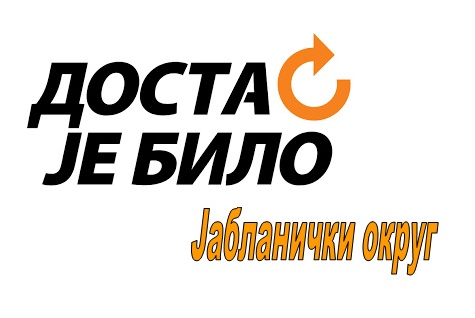 ОКРУЖНИ ОДБОРДана: 09. 06. 2019.САОПШТЕЊЕГРАЂАНИ ПРОТИВ УЗУРПАЦИЈЕ ПАРКА У ДУБОЧИЦИ!Окружни одбор покрета «Доста је било» подсећа да је урбанизација града пожељна, с тим што се не сме вршити без анализа и мимо воље грађана који користе тај простор.Већ скоро месец дана становници насеља Дубочица у Лесковцу организују протесте који имају за циљ да се прекине са намером управе града Лесковца да се граде нове зграде у зеленој зони. Станари у зградама С4, С5 и С6 и ове недеље су организовано изашли на парцелама где је тренутно игралиште за децу, а које по урбанистичком решењу града планирају да изграде две зграде које немају културни, рекреативни, спортски или дечији садржај и чиме би се нарушила амбијентална средина овог насеља.Иако је генерални урбанистички план усвојен 2010.године у њему се наводи да треба да повећа густину становања јер је испод просека, као и да ће се изградњом доћи до позитивних ефеката тако да ће оживети насеље. Грађани упозоравају да им се ускраћује право на здраву животну средину, да им се угрожава безбедност због бетонирања површина који блокирају одвод већих количина атмосферских падавина, доводе до поплављивања, смањује простор за паркинге, за игралиште и уништавају стабла која прочишћавају ваздух.Покрет ДЈБ подржава грађане у намери да заштите зелене површине, јер је то у интересу свих нас који живимо овде, али се боримо за транспарентно и одговорно управљање градом, грађевинским земљиштем, јавним површинама и комуналним делатностима. Ми нескривено дајемо подршку свим добронамерним грађанима да предузму иницијативе за одбрану достојанственог живота у Дубочици и Лесковцу, при чему их позивамо да активно узму учешће у промени политике која је на сцени.Покрет ДЈБ пита одговорне:- Када ће сазвати Скупштину да расправља о петицији преко 1700 житеља Дубочице?- Који инвеститор се крије иза изградње; да ли су они чланови грађевинске мафије или владајуће коалиције; зашто не смеју да пониште уговор и колико су се уградили?- Да ли знају да сукобљавање са грађанима може да блокира овај део града?Доста је било је покрет који постоји захваљујући грађанима који верују у промену накарадног система заснован на уским интересима. Овим поводом позивамо све грађане да заједно организујемо дискусије и трибине о грађанским иницијативама како би знали да  председнички па све до избора за месне заједнице имају утицај на њихову будућност.Сумњамо да су интереси инвеститора да се овде гради због мањих трошкова повезивања на струју и водовод а не због веће урбанизације, па предлажемо да градска управа стави приоритет са асфалтирањем улица које су оштећене, да се очисте водоводне цеви да не би опет улице изгледале као велико језеро. Доста је било!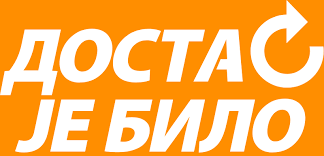 066/887-3061